MATEMATIKAPonovimo:https://wordwall.net/play/1072/614/739Danas ćemo naučiti što je polupravac.Zapišite naslov: Pravci kroz jednu točku. Polupravac1.Na pravcu možemo označiti mnogo točaka.Nacrtajte pravac a i na njemu označite 4 točke. Točke imenujte kako želite.2. Kroz jednu točku može prolaziti beskonačno mnogo pravaca.Nacrtajte točku T i kroz nju 1 pravac. Imenujte ga.Kroz istu točku nacrtajte još 4 pravca. Imenujte ih.3. Prepišite u bilježnicu: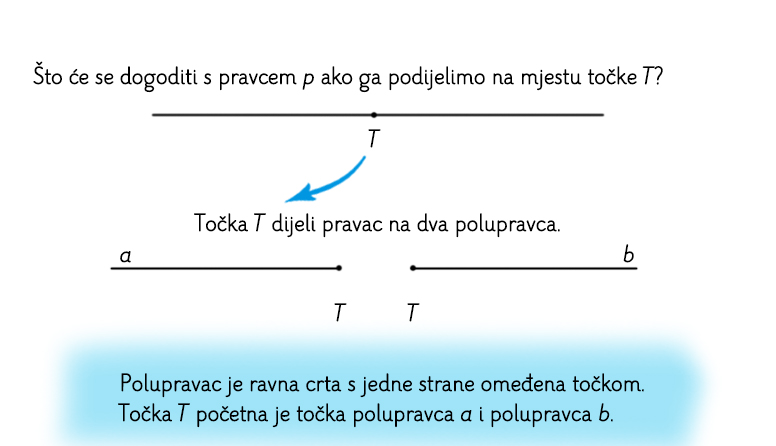 Riješite RB str.83. Ako vam nešto nije jasno pogledajte u udžbenik na str. 83.